DOCUMENTAÇÃO ANEXADA – imagens para publicação no Instagram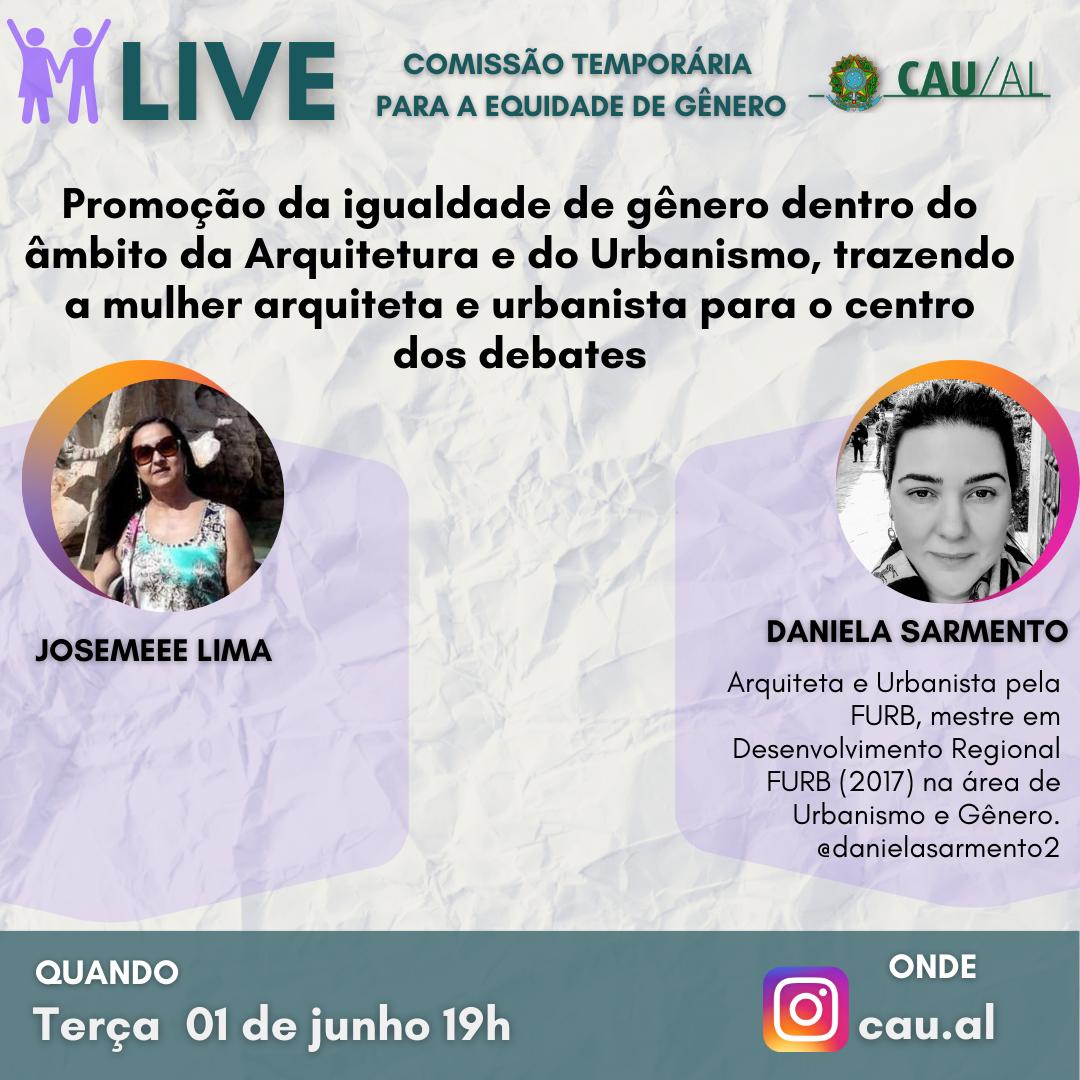 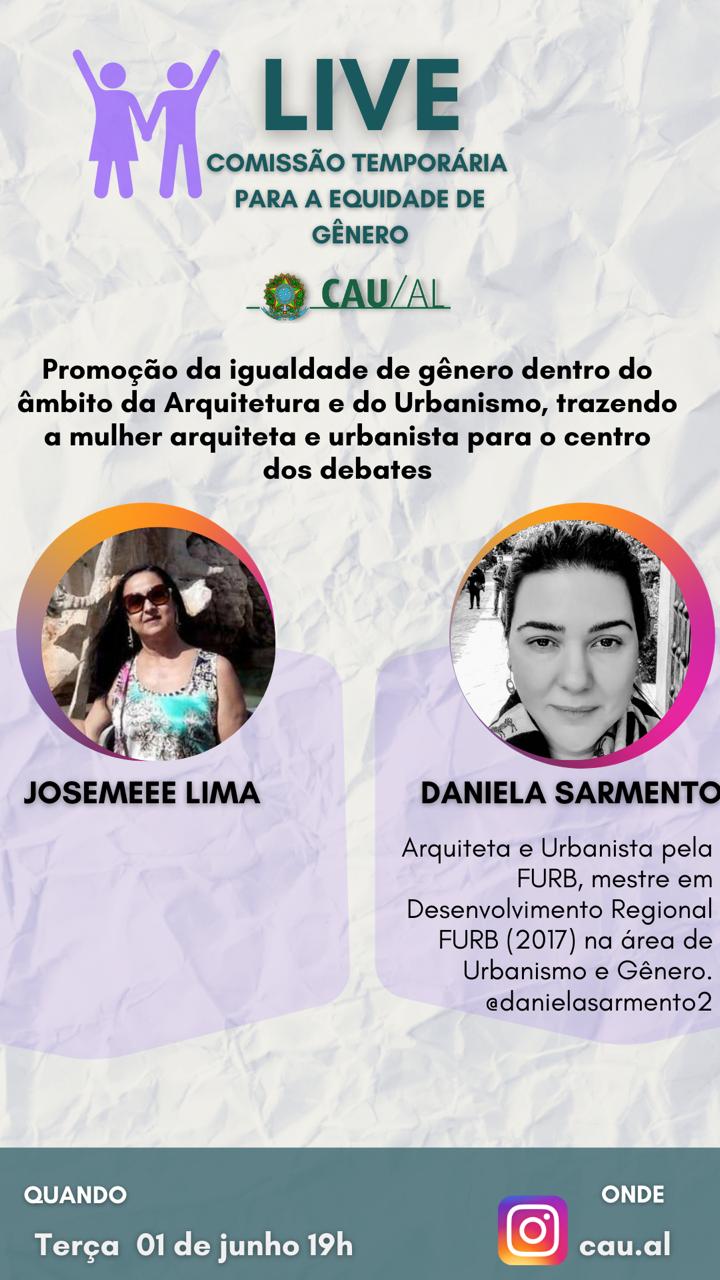 Considerando a necessidade de ações cautelosas em defesa da saúde dos membros do Plenário, convidados e colaboradores do Conselho e a implantação de reuniões deliberativas virtuais, atesto a veracidade e a autenticidade das informações prestadas.JOSEMÉE GOMES DE LIMACoordenadora da CTEG – CAU/AL